СОВЕТ ДЕПУТАТОВ СЕЛЬСКОГО ПОСЕЛЕНИЯДОБРИНСКИЙ СЕЛЬСОВЕТ Добринского муниципального района Липецкой области16-я сессия 2-го созываР Е Ш Е Н И Е«10» декабря 2020 г.                        п.Добринка                             №51-рсО назначении публичных слушаний «О проекте бюджета сельского поселения Добринский сельсовет на 2021 год и на плановый период 2022 и 2023 годов»В соответствии со статьей 28 Федерального закона от 06.10.2003 №131-ФЗ «Об общих принципах организации местного самоуправления в Российской Федерации», руководствуясь Положением «О Порядке организации и проведения публичных слушаний в сельском поселении Добринский сельсовет», Уставом сельского поселения Добринский сельсовет и учитывая решение постоянной комиссии по экономике, бюджету, муниципальной собственности и социальным вопросам, Совет депутатов сельского поселения Добринский сельсовет РЕШИЛ:1. Назначить публичные слушания «О проекте бюджета сельского поселения Добринский сельсовет на 2021 год и на плановый период 2022 и 2023 годов» на 18 декабря 2020 года в 14.00 часов. Место проведения слушаний – администрация сельского поселения Добринский сельсовет, п.Добринка, ул.Советская, д.27.2. Утвердить состав организационного комитета по подготовке и проведению публичных слушаний «О проекте бюджета сельского поселения Добринский сельсовет на 2021 год и на плановый период 2022 и 2023 годов» (приложение №1).3. Поручить организационному комитету опубликовать проект бюджета сельского поселения Добринский сельсовет на 2021 год и на плановый период 2022 и 2023 годов, на сайте администрации сельского поселения Добринский сельсовет. (приложение № 2).4. Установить срок подачи предложений и рекомендаций «О проекте бюджета сельского поселения Добринский сельсовет на 2021 год и на плановый период 2022 и 2023 годов» до 24 декабря 2020 года.5. Настоящее решение вступает в силу со дня его официального опубликования.Председатель Совета депутатовсельского поселения Добринский сельсовет                         В.Н.Авцынов                                                                                   Приложение № 1                                                                                   к решению Совета депутатов                                                                                  сельского поселения                                                                              от 10.12.2020 г. №51-рс  СОСТАВорганизационного комитета по подготовке и проведению публичных слушаний «О проекте бюджета сельского поселения Добринский сельсовет на 2021 год и на плановый период 2022 и 2023 годов»                                                                                   Приложение № 2                                                                               к решению Совета депутатов                                                                                  сельского поселения                                                                                                               от 10.12.2020 г. №51-рс  Проект бюджета на 2020 год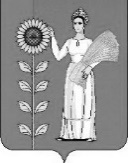 № п/пФамилия, имя, отчествоМесто работы и занимаемая должность1.Чижов Николай ВикторовичГлава администрации сельского поселения Добринский сельсовет Добринского муниципального района2.Требунских Александр СергеевичЗаместитель главы администрации сельского поселения Добринский сельсовет Добринского муниципального района3.Барышева Александра НиколаевнаГлавный специалист-эксперт администрации сельского поселения Добринский сельсовет Добринского муниципального района4.Олесик Анатолий ФилипповичПредседатель постоянной комиссии по экономике, бюджету, муниципальной собственности и социальным вопросам и финансам, депутат сельского поселения5.Путилина Ольга НиколаевнаСпециалист 1 разряда администрации сельского поселения Добринский сельсовет Добринского муниципального районаНаименованиеРазделПодразделСУММАВсего42 987 453,87Общегосударственные вопросы018 767 179 ,47Функционирование высшего должностного  лица субъекта Российской Федерации и муниципального образования01021 017 552,00Функционирование Правительства Российской Федерации, высших исполнительных органов государственной власти субъектов Российской Федерации, местных администраций 01046 765 619,20Обеспечение деятельности финансовых, налоговых и таможенных органов и органов финансового(финансово-бюджетного) надзора0106115 480,00Резервные фонды0111200 000,00Другие общегосударственные вопросы0113668 528,27Национальная безопасность и правоохранительная деятельность0313 800,00Другие вопросы в области национальной безопасности и правоохранительной деятельности031413 800,00Национальная экономика045 720 000,00Дорожное хозяйство (дорожные фонды)04095 570 000,00Другие вопросы в области национальной экономики0412150 000,00Жилищно-коммунальное хозяйство0523 754 942,40Жилищное хозяйство0501815 410,40Коммунальное хозяйство05021 260 000,00Благоустройство050331 679 532,00Культура, кинематография084 650 932,00Культура 08014 650 932,00Социальная политика1024 000,00Пенсионное обеспечение100124 000,00Физическая культура и спорт1144 600,00Массовый сопорт110244 600,00Обслуживание государственного и муниципального долга1312 000,00Проект бюджета сельского поселения Добринский сельсовет на 2020 год и на плановый период 2021и 2022 годовПроект бюджета на плановый период 2022 и 2023 годовПроект бюджета на плановый период 2022 и 2023 годовПроект бюджета на плановый период 2022 и 2023 годовПроект бюджета на плановый период 2022 и 2023 годовПроект бюджета на плановый период 2022 и 2023 годовПроект бюджета на плановый период 2022 и 2023 годовПроект бюджета на плановый период 2022 и 2023 годовПроект бюджета на плановый период 2022 и 2023 годовПроект бюджета на плановый период 2022 и 2023 годовруб.руб.руб.НаименованиеНаименованиеРазделРазделПодразделПодраздел2022 год2022 год2023 годВсегоВсего36 041 287,0436 041 287,0438 251 701,04Общегосударственные вопросыОбщегосударственные вопросы01018 453 990,328 453 990,328 454 946,04Функционирование высшего должностного  лица субъекта Российской Федерации и муниципального образованияФункционирование высшего должностного  лица субъекта Российской Федерации и муниципального образования010102021 017 552,001 017 552,001 017 552,00Функционирование Правительства Российской Федерации, высших исполнительных органов государственной власти субъектов Российской Федерации, местных администраций Функционирование Правительства Российской Федерации, высших исполнительных органов государственной власти субъектов Российской Федерации, местных администраций 010104046 765 221,056 765 221,056 766 176,77Обеспечение деятельности финансовых, налоговых и таможенных органов и органов финансового(финансово-бюджетного) надзораОбеспечение деятельности финансовых, налоговых и таможенных органов и органов финансового(финансово-бюджетного) надзора01010606115 480,00115 480,00115 480,00Резервные фондыРезервные фонды01011111200 000,00200 000,00200 000,00Другие общегосударственные вопросыДругие общегосударственные вопросы01011313355 737,27355 737,27355 737,27Национальная безопасность и правоохранительная деятельностьНациональная безопасность и правоохранительная деятельность030313 800,0013 800,0013 800,00Другие вопросы в области национальной безопасности и правоохранительной деятельностиДругие вопросы в области национальной безопасности и правоохранительной деятельности0303141413 800,0013 800,0013 800,00Национальная экономикаНациональная экономика0404 150 000,00 150 000,00 150 000,00Другие вопросы в области национальной экономикиДругие вопросы в области национальной экономики04041212150 000,00150 000,00150 000,00Жилищно-коммунальное хозяйствоЖилищно-коммунальное хозяйство050521 612 164,7221 612 164,7223 000 423,00Жилищное хозяйствоЖилищное хозяйство05050101650 000,00650 000,00650 000,00Коммунальное хозяйствоКоммунальное хозяйство050502021 260 000,001 260 000,001 260 000,00БлагоустройствоБлагоустройство0505030319 702 164,7219 702 164,7221 090 423,00Культура, кинематографияКультура, кинематография08084 609 532,004 609 532,004 609 532,00Культура Культура 080801014 609 532,004 609 532,004 609 532,00Физическая культура и спортФизическая культура и спорт1111110 000,00110 000,00110 000,00Массовый сопортМассовый сопорт11110202110 000,00110 000,00110 000,00Обслуживание государственного и муниципального долгаОбслуживание государственного и муниципального долга131312 000,0012 000,000,00Обслуживание государственного внутреннего и муниципального долгаОбслуживание государственного внутреннего и муниципального долга1313010112 000,0012 000,000,00Условно утвержденные расходыУсловно утвержденные расходы1 079 800,001 079 800,001 913 000,00РАСПРЕДЕЛЕНИЕ АССИГНОВАНИЙ БЮДЖЕТА СЕЛЬСКОГО ПОСЕЛЕНИЯ ДОБРИНСКИЙ СЕЛЬСОВЕТ ПО МУНИЦИПАЛЬНЫМ ПРОГРАММАМ И НЕПРОГРАММНЫМ МЕРОПРИЯТИЯМ НА 2021 ГОД И НА ПЛАНОВЫЙ ПЕРИОД 2022 И 2023 ГОДОВ РАСПРЕДЕЛЕНИЕ АССИГНОВАНИЙ БЮДЖЕТА СЕЛЬСКОГО ПОСЕЛЕНИЯ ДОБРИНСКИЙ СЕЛЬСОВЕТ ПО МУНИЦИПАЛЬНЫМ ПРОГРАММАМ И НЕПРОГРАММНЫМ МЕРОПРИЯТИЯМ НА 2021 ГОД И НА ПЛАНОВЫЙ ПЕРИОД 2022 И 2023 ГОДОВ РАСПРЕДЕЛЕНИЕ АССИГНОВАНИЙ БЮДЖЕТА СЕЛЬСКОГО ПОСЕЛЕНИЯ ДОБРИНСКИЙ СЕЛЬСОВЕТ ПО МУНИЦИПАЛЬНЫМ ПРОГРАММАМ И НЕПРОГРАММНЫМ МЕРОПРИЯТИЯМ НА 2021 ГОД И НА ПЛАНОВЫЙ ПЕРИОД 2022 И 2023 ГОДОВ РАСПРЕДЕЛЕНИЕ АССИГНОВАНИЙ БЮДЖЕТА СЕЛЬСКОГО ПОСЕЛЕНИЯ ДОБРИНСКИЙ СЕЛЬСОВЕТ ПО МУНИЦИПАЛЬНЫМ ПРОГРАММАМ И НЕПРОГРАММНЫМ МЕРОПРИЯТИЯМ НА 2021 ГОД И НА ПЛАНОВЫЙ ПЕРИОД 2022 И 2023 ГОДОВ рублейрублейрублейрублейНаименование 2021 год  2022 год  2023 год  Наименование 2021 год  2022 год  2023 год  Муниципальная программа Устойчивое развитие  территории сельского поселения Добринский сельсовет  на 2019-2024 годы28835,7620809,7822187,00«Обеспечение  населения качественной, развитой инфра-структурой и повышение уровня благоустройства терри-тории сельского  поселения Добринский сельсовет».23515,3015489,7116877,97«Развитие  социальной сферы на территории  сельского поселения Добринский сельсовет».4695,534719,534719,53Обеспечение  безопасности  человека и природной среды на территории сельского  поселения Добринский сельсовет»13,8013,8013,80Обеспечение реализации муниципальной политики на территории сельского поселении Добринский сельсовет»611,14586,74575,70ВСЕГО28835,7720809,7822187,00